FSMS Falcon Sports Decals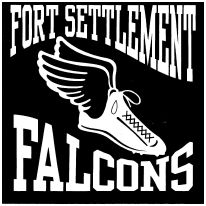 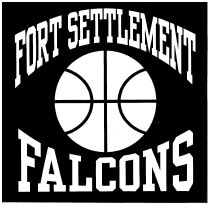 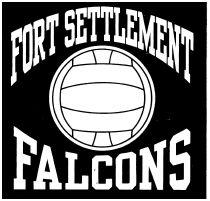 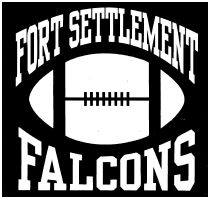         Track     Basketball  Volleyball    FootballShow Your Falcon Pride!Only $5 Per DecalStudent Name: _____________________________________ Grade  _________                 Homeroom Teacher: ________________________________________________Please fill in quantity of each decal wanted:Track  _____       Basketball  _____      Volleyball  _____      Football  ____$5 per decal    (payment method:  cash or check made payable to FSMS PTO) Total Amount Due  $________            Cash  _______      Check Number _____Order forms can be turned into FSMS front office in envelope labeled SPIRIT.Please contact elliedamiano@yahoo.com with any questions.